INSTRUCCIONES DE TRABAJO PARA ESTUDIANTES CUARENTENA  PERIODO JUNIO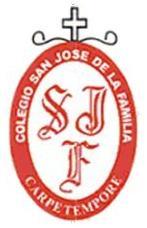 Curso:7° BÁSICO Asignatura:INGLÉSDocente:CINDY FLORES / DANIELA ESCOBARUnidad a trabajar en el periodo:FEELINGS AND OPINIONObjetivo de aprendizaje periodo:EXTRAER INFORMACIÓN DE TEXTOS AUDITIVOS RELACIONADOS CON EMOCIONES Y OPINIONESInstrucciones de actividades a realizar:SI TIENES LA POSIBILIDAD DE RESOLVER LOS EJERCICIOS CON EL AUDIO TRATA DE HACERLO. SI POR EL CONTRARIO SÓLO ESTÁS TRABAJADO CON LA GUÍA IMPRESA UTILIZA EL TEXTO QUE SE ENCUENTRA EN LA GUÍA. PUEDES UTILIZAR UN DICCIONARIO TRADICIONAL O SI TIENES ACCESO A INTERNET EN EL DICCIONARIO EN LÍNEA https://www.wordreference.com/INCLUYE EN TU CUADERNO UN GLOSARIO CON LAS PALABRAS QUE BUSCASTE PARA QUE NO LAS OLVIDES.LEE CUIDADOSAMENTE LAS PREGUNTAS Y RESUELVE. BUSCA TAMBIÉN LAS PALABRAS QUE NO CONOCES PARA FACILITAR LA COMPRENSIÓN DE CADA ACTIVIDAD.1° LISTENING OR READING2° LISTENING OR READING3° LISTENING OR READING